«Лыжня России 2015»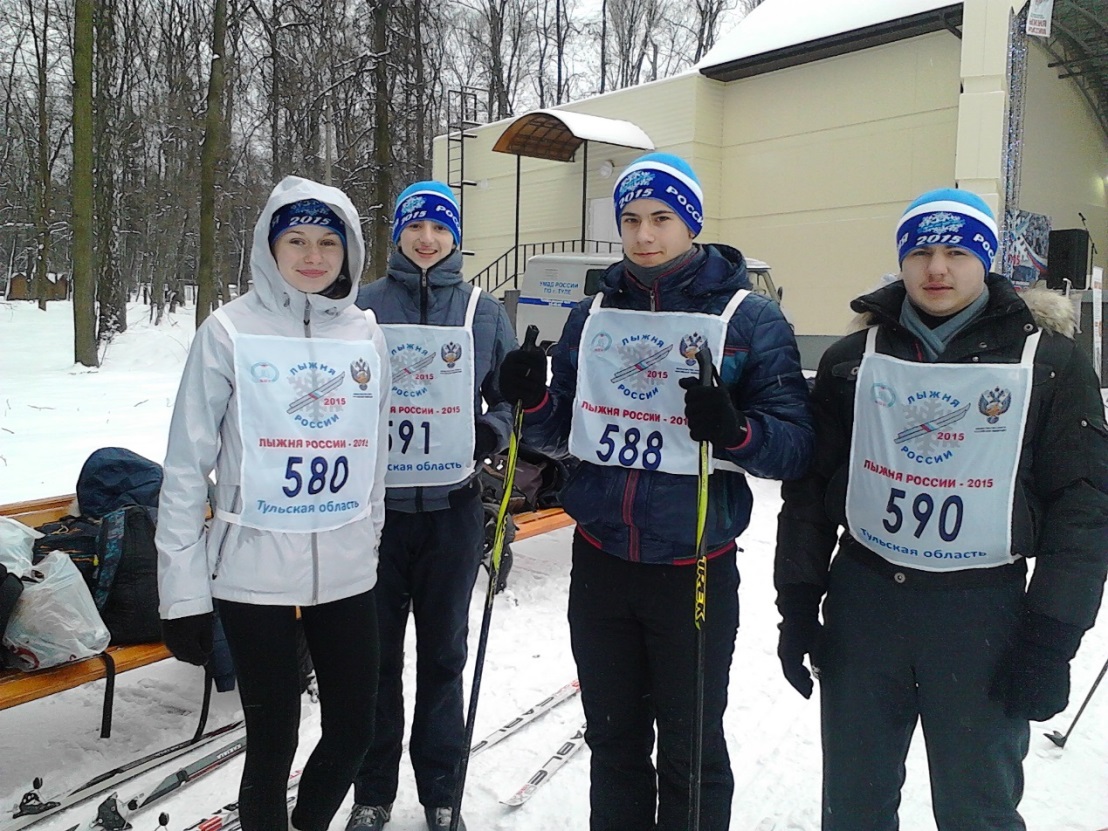 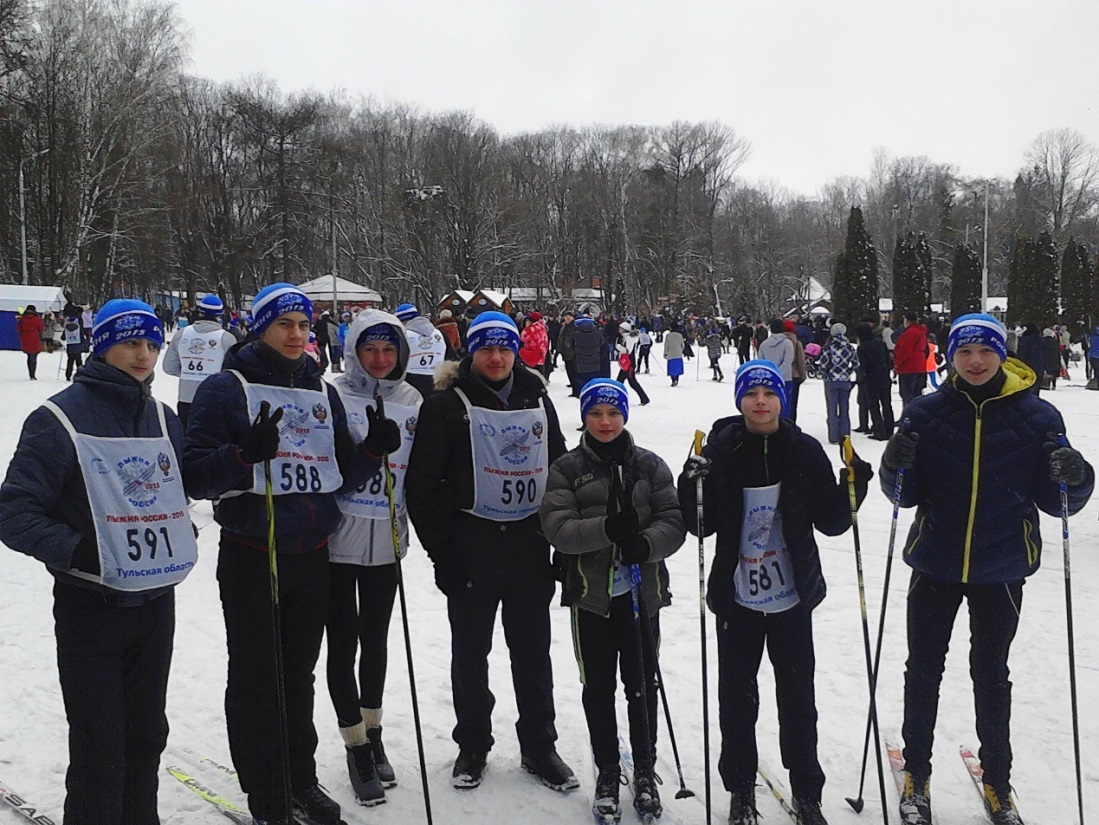 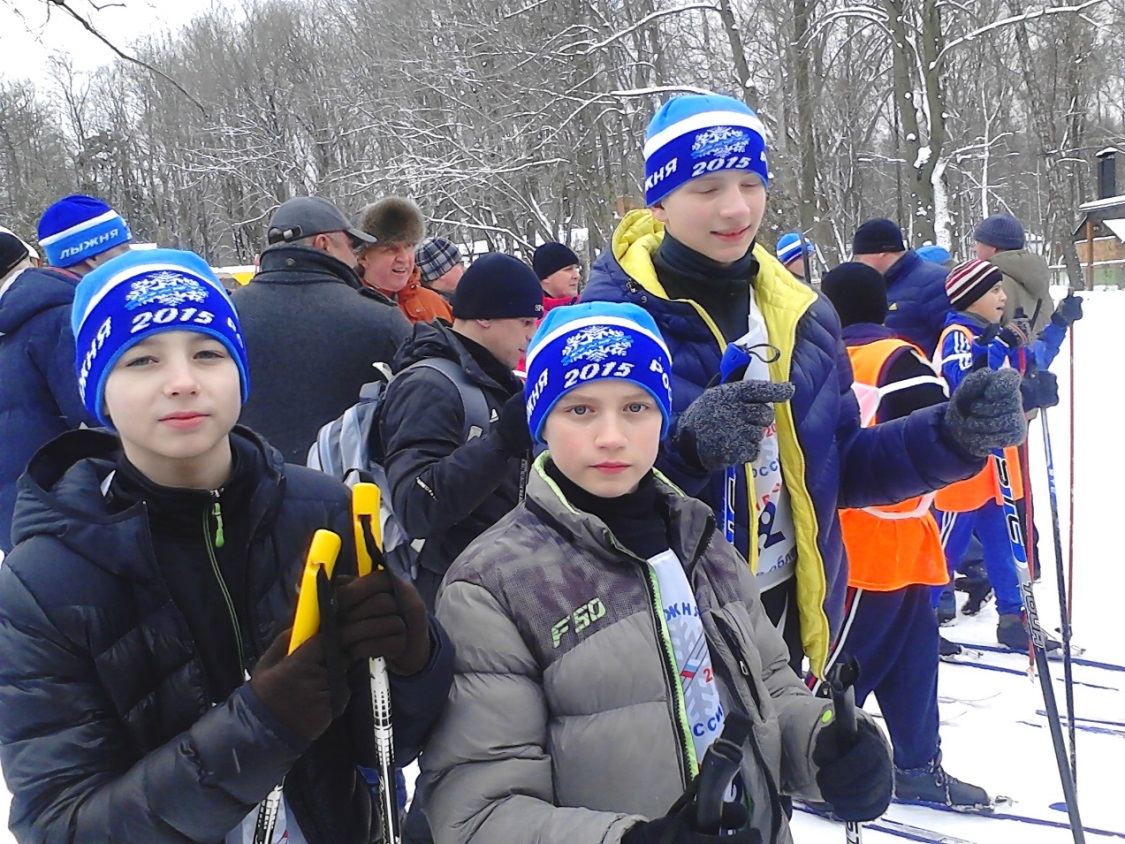 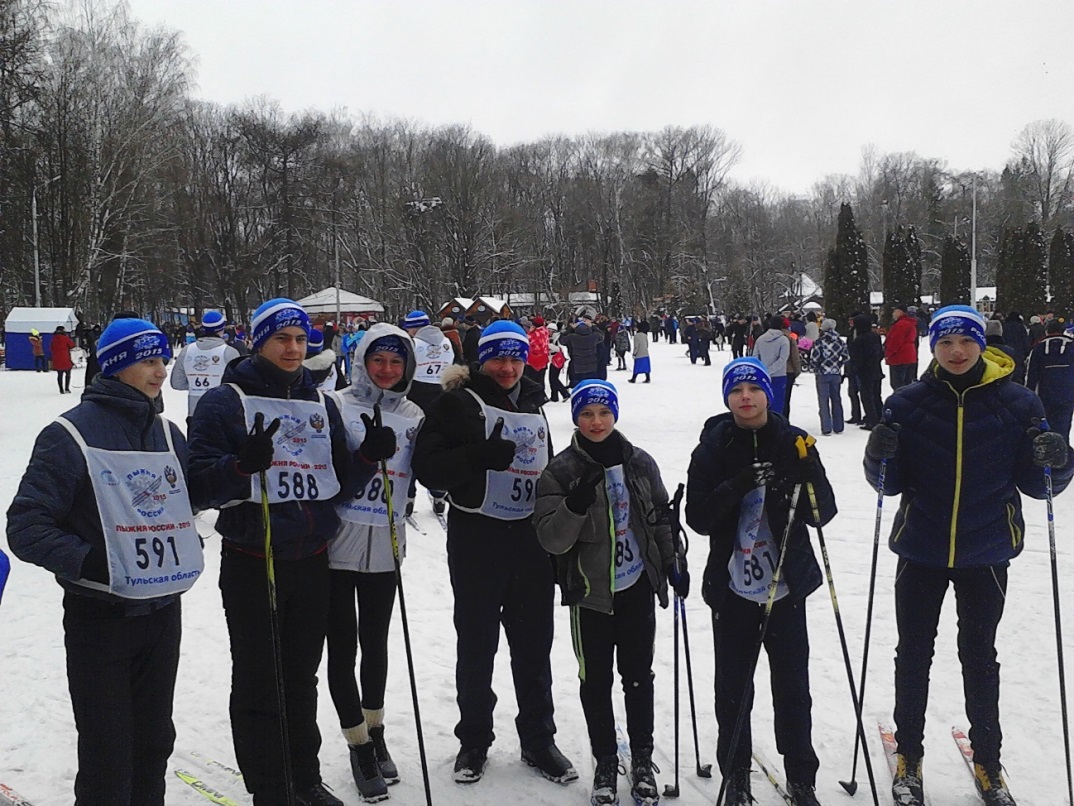 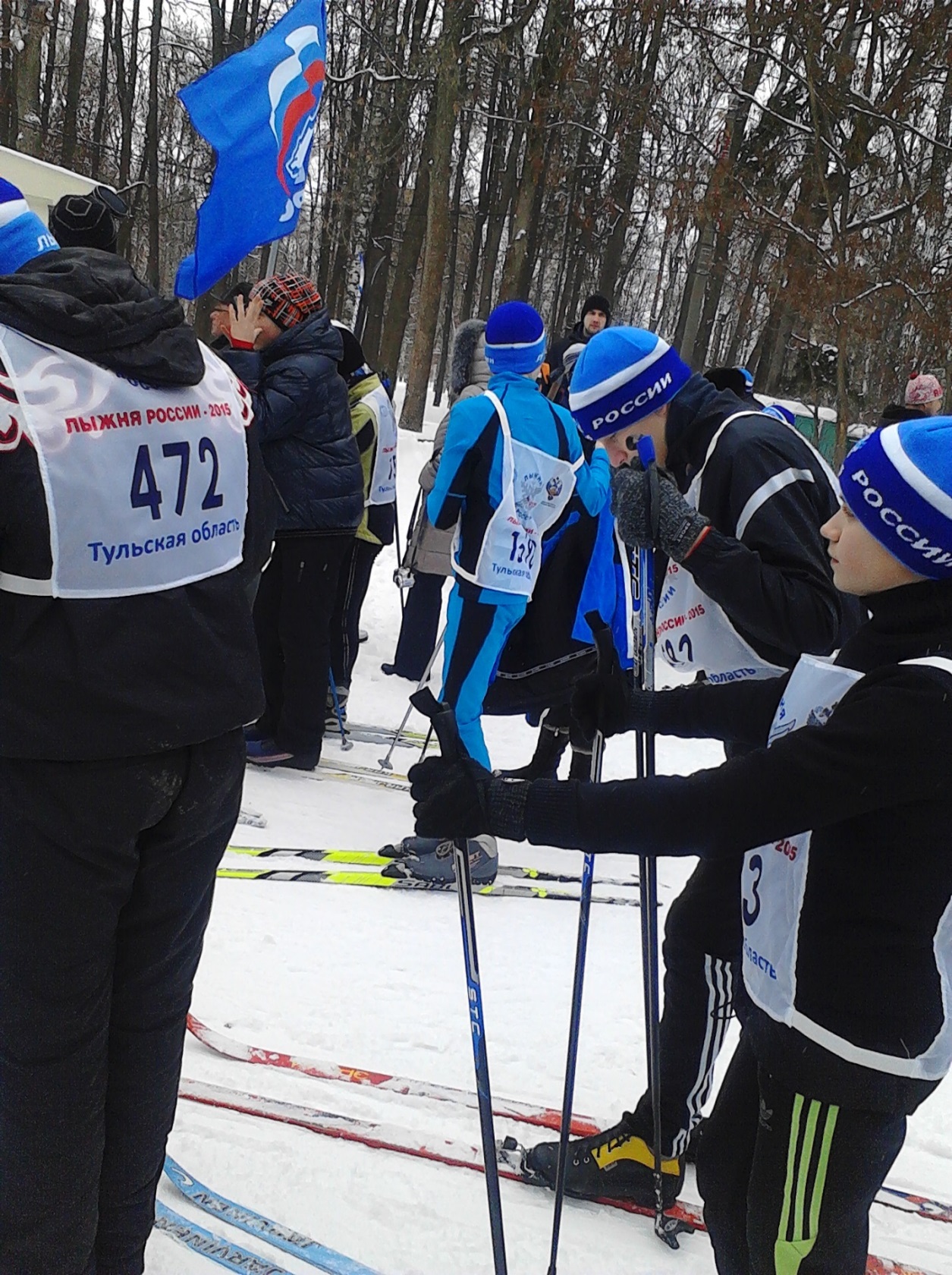 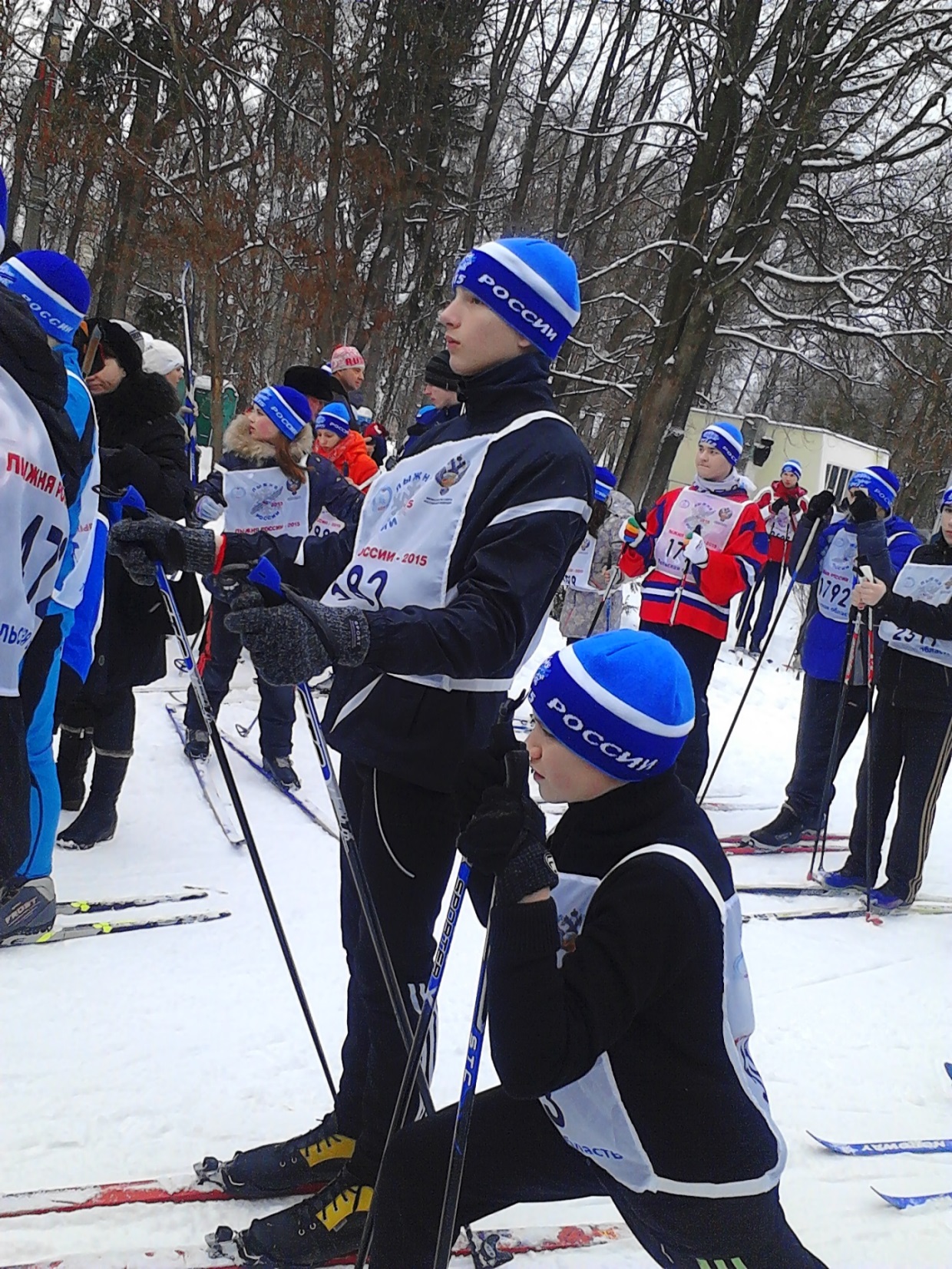 